Retail trade turnover, May 2020– Preliminary results –According to the preliminary results, the turnover of retail trade in the Republic of Serbia in May 2020, compared to May 2019, increased by 1.9% at current prices and by 4.7% at constant prices.Comparing the first five months of 2020 with the same period 2019, retail trade turnover increased by 2.5% at current prices, and by 2.7% at constant prices.1.Retail trade turnover indices by territory2. Retail trade turnover indices by main aggregates of the Classification of ActivitiesMethodological notes:The indices published in this statistical release relate to turnover of all business entities (legal persons and unincorporated enterprises) dealing with retail trade, division 47 of CA (Classification of Activities – “Official Gazette of RS”, no. 54/10).Retail trade turnover is obtained on the basis of regular monthly statistical survey “Monthly Survey of Retail Trade”, based on the sample and on VAT reports received from Tax administration.The turnover in retail trade includes VAT.The turnover indices at constant prices (real indices) have been obtained by deflating the indices at current prices (nominal indices) by the corresponding consumer price indices, excluding: water (from public utility systems), electricity and motor vehicles, motorcycles and parts.All published indices ought to be regarded as preliminary, meaning that certain corrections can appear on the basis of the estimated results, obtained from the regular statistical surveys that are conducted on the increased number of sample units.Starting from 1999 the Statistical Office of the Republic of Serbia has not at disposal and may not provide available certain data relative to AP Kosovo and Metohija and therefore these data are not included in the coverage for the Republic of Serbia (total).Methodological notes (referent metadata) on retail trade are available on the website of the Statistical Office of the Republic of Serbiahttps://data.stat.gov.rs/Metadata/21_Unutrasnja%20trgovina/Html/2101_ESMS_G0_2019_3.htmlSeries of monthly indices at current and constant prices are available on the website of the Statistical Office of the Republic of Serbia, in databasehttp://data.stat.gov.rs/Home/Result/210101?languageCode=en-US.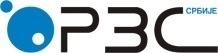 Statistical Office of the Republic of SerbiaISSN 0353-9555STATISTICAL RELEASESTATISTICAL RELEASEPM10Number 171 - Year LXX, 30/06/2020Number 171 - Year LXX, 30/06/2020Turnover statisticsTurnover statisticsSERB171 PM10 300620V 2020V 2019V 2020V 2019V 2020IV 2020V 2020IV 2020V 2020Ø 2019V 2020Ø 2019I-V 2020I-V 2019I-V 2020I-V 2019current            pricesconstant pricescurrent            pricesconstant pricescurrent            pricesconstant pricescurrent            pricesconstant pricesRepublic of Serbia101.9104.7127.3128.7100.9102.4102.5102.7Srbija – Sever100.9103.2127.8129.099.8100.7101.5101.4     Region Vojvodine101.3103.8122.6123.799.5100.6102.6102.6Srbija – Jug103.3107.1126.6128.3102.7105.1104.1104.7V 2020V 2019V 2020V 2019V 2020IV 2020V 2020IV 2020V 2020Ø 2019V 2020Ø 2019I-V 2020I-V 2019I-V 2020I-V 2019current            pricesconstant pricescurrent            pricesconstant pricescurrent            pricesconstant pricescurrent            pricesconstant pricesRepublic of SerbiaRepublic of SerbiaRepublic of SerbiaRepublic of SerbiaRepublic of SerbiaRepublic of SerbiaRepublic of SerbiaRepublic of SerbiaRepublic of SerbiaRetail trade, except of motor vehicles and motorcycles  101.9104.7127.3128.7100.9102.4102.5102.7Food, beverages and tobacco104.9102.2109.3109.1105.2101.0107.2105.1Non-food products, except of automotive fuel  112.5112.5152.5152.3109.5109.0104.1103.9Automotive fuel77.395.1139.8149.876.992.489.094.2Contact: sonja.radoicic@stat.gov.rs  Phone: 011 2412-922, ext. 216Published and printed by: Statistical Office of the Republic of Serbia, 11 050 Belgrade, MilanaRakica 5Phone: +381 11 2412922 (telephone exchange) ● Fax: +381 11 2411260 ● www.stat.gov.rs  Responsible: Dr Miladin Kovačević, DirectorCirculation: 20 • Issued monthly